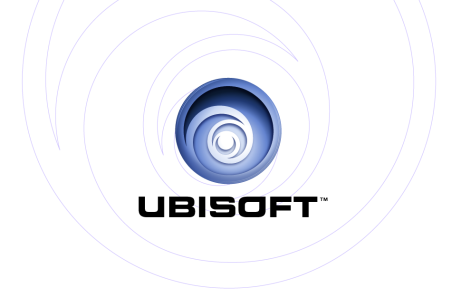 Contrôleur de gestion EMEA H/FMissions :Rattaché(e) au Manageur Contrôle de Gestion de la Zone de Distribution EMEA (Europe – Middle East – Asia) et au sein d’une équipe de 3 personnes, vous êtes le contact privilégié des contrôleurs de gestion et directeurs financiers de vos filiales afin de les accompagner au quotidien sur l’ensemble des sujets de leur activité. En tant que référent métier, vous participez également à des projets et à l’optimisation de nos process. Plus précisément vos missions sont les suivantes:Soutien et Analyse de la performance d’un portefeuille de filiales de la Zone EMEASe positionner en Business Partner auprès des contrôleurs de gestion et/ou des Directeurs financiers des filiales de la zone via un contact quotidien orienté servicesCoordination des reportings mensuels du réalisé et prévisions budgétaires P&L et Balance SheetAnalyse du P&L et Balance Sheet de son portefeuille de filiales : tendances historiquesvariations entre données réelles et prévisionsvariations entre révisions budgétaires successivesConsolidation Analytique des performances au niveau Zone EMEA :Analyser le P&L complet de la Zone des Revenus jusqu’à l’EBITRevenus Nets de ventes des jeux : Quantités, Chiffre d’affaires Brut, Retours, Remises, Revenus différés, ProvisionsMarge : vision par marchés, plateforme, jeux et segmentsMarketing et coûts de structureChoisir et suivre les KPIs et drivers pertinents de performance de la Zone, Redéfinir et communiquer les tableaux de bord adaptésPréparer des analyses transverses ad hoc pour le top management du siège EMEA et ponctuellement pour le siège MondeCoordination de l’amélioration de nos outils/process et développement d’expertise métier :Participer activement aux projets EMEA et Groupe d’amélioration de nos outils et processParticiper au déploiement de nouvelles solutions en lien avec l’évolution des réglementations comptables associées et développer une expertise métier sur les règles de calculs des revenus différés (normes IFRS15)Mener la conduite du changement afin d’accompagner les filiales dans la mise en place et l’utilisation de ces nouveaux process et outilsla rationalisation de nos flux de reportingProfil :De formation BAC + 5, Grande Ecole de Commerce ou formation universitaire équivalente, avec une spécialisation en contrôle de gestion, vous justifiez d’une première expérience professionnelle en contrôle de gestion ou cabinet d’audit, si possible à l’international. Vous avez idéalement participé à des projets de mise en place d’outils dans le domaine de la finance/reporting.Vos compétences professionnelles (analyse et rigueur) s’appuient sur une maîtrise avancée d’Excel et idéalement de solides connaissances des outils de gestion (comme Essbase, Hyperion, Microstrategy, ERP…). Elles s’accompagnent d’un excellent relationnel, de grandes qualités de coordination, et d'un réel esprit d'initiative.La pratique courante de l’anglais est indispensable.Conditions :Poste à pourvoir dès que possible.Poste basé à Montreuil Sous Bois (Métro Porte de Montreuil - ligne 9, ou St Mandé - ligne 1).